Executive Board Meeting Agenda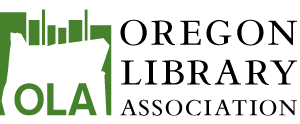 February 4, 2022, 10:00 am - 3:00 pmVirtual meeting info:
See: https://ola.memberclicks.net/ola-zoom-meeting-login-info Update from ACRL-ORSince our last meeting the ACRL-OR board has:worked informally to hear updates from the Anti-racism committeecontinued discussing our upcoming conference for late October 2022-- so far it will be in personFixed our website that brokeDiscussed how to manage our documentation and will be experimenting with Google Drive. (And thanks to Shirley for doing some leg work to learn more about this option!)will be moving forward discussions about how to engage membership for feedback about a lot of things; scholarships, budget etc.TimeAgenda ItemLeaderAttachmentsActions 10:00 amWelcome/IcebreakerArlene/EveryoneCommunity Agreement10:15 amAgenda changes/MinutesArlene12-03-21 draftVotePetition to State Library re: EDIA consultantMarcireport and petition textVote10:45 amTreasurer’s report StuartreportOLA Business Meeting in AprilArlenedraft agendaDiscussion and confirm date11:00 amAssociation reportShirleyreportActing State Librarian reportNancyreport12:00 pmLunch Break12:30 pmOLAQ Editorial Board proposalKate/ArleneproposalVoteOLAQ UpdateKatereportPLA Conference UpdateArlene/Shirleyreport1:15 pmStrategic plan updateArleneWork PlanCommunications planning updateArleneWorking Document1:30EDI Antiracism Committee reportErika/PiareportLibrary Development and Legislative Committee reportKim/Jeremyreport2:00 pmALA Councilor report Kirsten reportUnit reportsAllAction Item ReviewArlene3:00 pmAdjournment